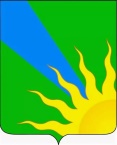 Совет Восточного сельского поселения Усть-Лабинского района  Р Е Ш Е Н И Еот  26.10.2022 года				                                               №  1ст. Восточная 				                                         протокол № 57О выделении рыбоводного участка на  реке  Кирпили водоем«Гусев» Восточного сельского поселения Усть-Лабинского района для целей аквакультуры   Рассмотрев заявление Дегтярева  Владислава Романовича  от  04.10.2022 года о формировании рыбоводного участка для осуществления товарного рыборазведения на участке реки Кирпили, водоем «Гусев»   площадью примерно 17,77 гектаров, расположенный на западной окраине населенного пункта станица Восточная, на территории Восточного сельского поселения муниципального образования Усть-Лабинский район, с координатами водного объекта от точки (1). 45.373874°СШ    39.750832°ВД по  прямой линии в точку  (2). 45.374146°СШ    39.751562°ВД,  по береговой линии в точку (3). 45.366759°СШ    39.761089°ВД,  по прямой линии в точку (4). 45.366307°СШ    39.761132°ВД,  и далее  по береговой линии  в точку (1). ,  Совет Восточного сельского поселения Усть-Лабинского района  решил:1. Не возражает  о формировании рыбоводного участка с целью  Аква культуры и принимает к сведению ограничения  в связи с любительским  рыболовством на зарыбленном  участке  на реки  Кирпили  водоем            «Гусев»    - Дегтяреву  Владиславу Романовичу .2. Контроль за выполнением настоящего решения возложить на главу  Восточного сельского поселения Усть-Лабинского района  А.П.Белозуб.3.  Решение вступает в силу со дня его подписания.Глава Восточного сельского  поселения Усть-Лабинского района                                                                 А. П. Белозуб 